April 1 – Bill LansdellApril 4 – Renee GarciaApril 6 – Jan MitchellApril 8 – Linda SmithApril 8 – Shawna TuckerApril 8 – Julie ArmstrongApril 10 – Marsha Taylor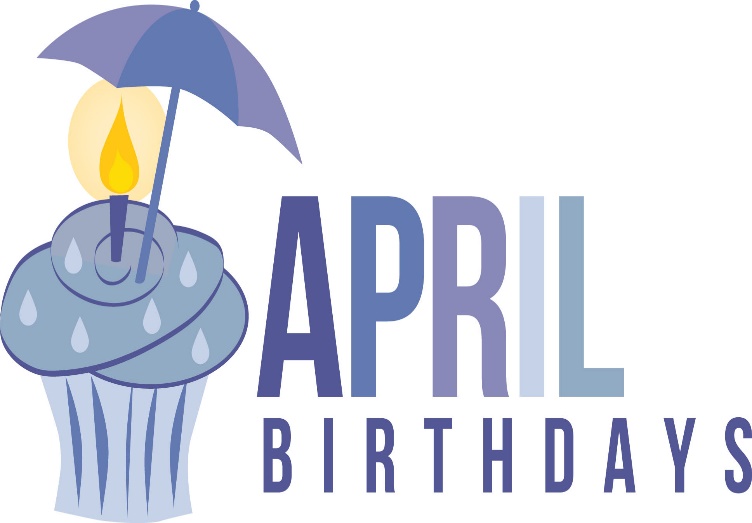 April 14 – Austin Kelly-KarneyApril 16 – Valerie HernandezApril 17 – Hunter RomeroApril 17 – Rylan GreenApril 18 – Barbara SpringerApril 18 – Makayla ChristopherApril 19 – Ryan HoneyfieldApril 19 – Josiah NavarroApril 19 – Oliver HemphillApril 20 – Mike HindersApril 21 – Billie Joe WinchesterApril 21 – Karen BonannoApril 21 – Nick ChristopherApril 21 – Autumn ValiguraApril 22 – Marietta WrightApril 23 – Shelby EubankApril 25 – Regina JankeApril 29 – Margrace GrotefendApril 30 – Bruce Walters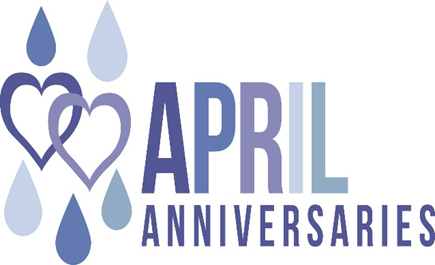 April 14 – Bill & Margrace GrotefendApril 21 – Jerry & Patti ThompsonApril 22 – Steve & Angie DavisApril 27 – Gilbert & Carole Row 